Curso SIMULACION – 1er. CuatrimestreInscripciones por Sysacad, del 04.03 al 08.03.2024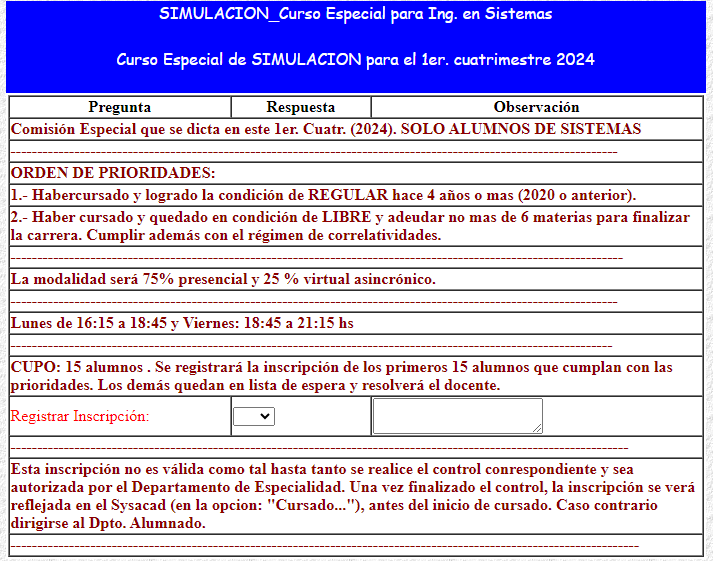 